Potvrzeni objednavky č. 16153618Od:Jan Svadlenka
Odesláno:‎3. ‎11. ‎2016 8:49
Komu:Gizela Koubkova
Předmět:Re: Objednavka c. 16153618 Dobrý den,potvrzuji přijetí i vyřízení objednávky.S přáním pěkného dneJan Švadlenka---------------------------------------Mgr. Jan Švadlenka | Account Manager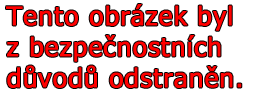 BIO-RAD spol. s r. o. | Life Science GroupNad Ostrovem 1119/714700 Prague 4Czech Republicwww.bio-rad.com